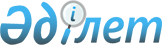 Об установлении границы (черту) сельского округа АкайРешение Кармакшинского районного маслихата от 12 ноября 2015 года N 301 и Постановление акимата Кармакшинского района от 12 ноября 2015 года N 102. Зарегистрировано Департаментом юстиции Кызылординской области 08 декабря 2015 года N 5251      В соответствии с пунктом 5 статьи 108 Кодекса Республика Казахстан от 20 июня 2003 года "Земельный кодекс Республики Казахстан" и Законом Республики Казахстан от 8 декабря 1993 года "Об административно-территориальном устройстве Республики Казахстан" акимат Кармакшинского района ПОСТАНОВЛЯЕТ и Кармакшинский районный маслихат РЕШИЛ: 

      1. Установить границу (черты) сельского округа Акай Кармакшинского района Кызылординской области общей площадью 679 гектаров путем экспликации земель, согласно приложению к настоящему постановлению и решению. 

      2. Настоящее постановление и решение вводятся в действие по истечении десяти календарных дней после дня его первого официального опубликования.

 Экспликация земель, сельского округа Акай Кармакшинского района Кызылординской области
					© 2012. РГП на ПХВ «Институт законодательства и правовой информации Республики Казахстан» Министерства юстиции Республики Казахстан
				
      Аким

Председатель внеочередной

      Кармакшинского района

43-сессии Кармакшинского

районного маслихата

      ____________ С.Макашов

_________ О.Бодыбаев

      Секретарь Кармакшинского

      районного маслихата

      ___________ М.Наятулы
Приложение
к постановлению акимата Кармакшинского района
от "12 " ноября 2015 года № 102
и решению Кармакшинского районного маслихата
от "12" ноября 2015 года № 301№

Наименования земель 

Общая площадь (гектар)

в том числе (гектар):

в том числе (гектар):

в том числе (гектар):

в том числе (гектар):

№

Наименования земель 

Общая площадь (гектар)

постройки

сельскохозяйственных угодия

сельскохозяйственных угодия

другие земли

№

Наименования земель 

Общая площадь (гектар)

постройки

пашня

пастбище

другие земли

1

Граница (черта) сельского округа Акай

679

320

-

303

56

